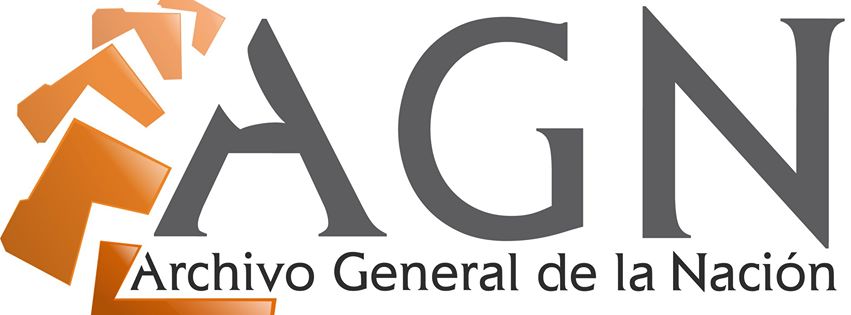 EN EL PERIODO DE SEPTIEMBRE 2018, NO HUBO INFORMES DE AUDITORIAS.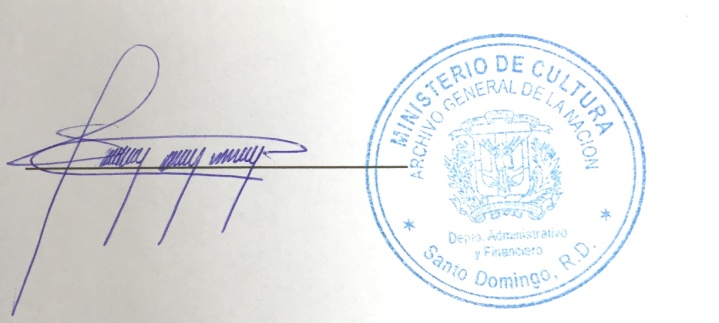 